I ЛОГИЧЕСКАЯ ВИКТОРИНА                                                                     ДЛЯ ВТОРОКЛАССНИКОВ «ЗНАЕШЬ ЛИ ТЫ?»Уважаемые участники викторины! Ответы нужно вписать в предложенную таблицу.  За каждый правильный ответ начисляется                    1 балл. Желаем удачи!1. Меня зовут Марина. У моего брата только одна сестра. Как зовут сестру моего брата?2. Термометр показывает 10 градусов тепла. Сколько градусов показывают два таких термометра?3. Маша и Лена одинакового роста. Маша выше Оли, а Таня выше Лены. Кто выше – Оля или Таня?4. Шли 2 отца и 2 сына, каждый нёс 2 апельсина. Сколько было апельсинов?5. У этого животного 2 правые ноги, 2 левые ноги, 2 ноги спереди, 2 ноги сзади. Сколько ног у животного?6.  Отгадай загадку.      Все меня топчут, а я всё лучше.7. Бревно распилили на 4 части. Сколько сделали распилов?8. Сколько яиц можно съесть натощак?9. Пять лет назад Саше было 4 года. Сколько лет Саше сейчас?10. Сколько месяцев в году имеют в названии ровно 4 буквы?11. Что было завтра, а будет вчера?12. Сколько концов у 10 с половиной палок?13. Мальчик гостил в деревне неделю и 3 дня. Сколько дней провёл мальчик в деревне?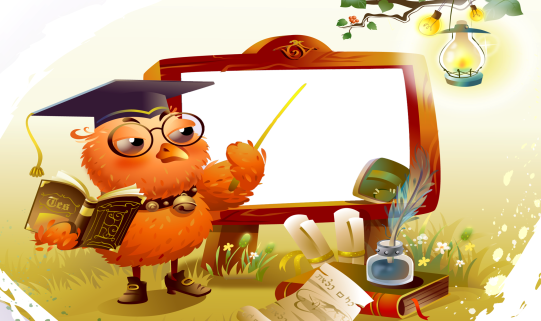 ТАБЛИЦА ОТВЕТОВI ЛОГИЧЕСКОЙ ВИКТОРИНЫ                                                                    ДЛЯ ВТОРОКЛАССНИКОВ «ЗНАЕШЬ ЛИ ТЫ?»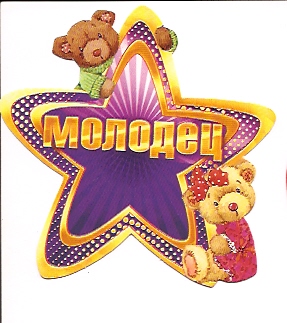 № вопросаОтвет1Сестру моего брата зовут Марина2Два термометра тоже будут показывать 10 градусов тепла3Таня выше Оли4Было 6 апельсинов5У животного 4 ноги6Отгадка: тропинка7Сделали 3 распила8Натощак можно съесть только 1 яйцо9Сейчас Саше 9 лет103 месяца в году имеют в названии ровно 4 буквы: март, июнь, июль11Сегодня (было завтра, а будет вчера)1222 конца у 10 с половиной палок1310 дней провёл мальчик в деревне